                                 Cyberbullying - Advice to parents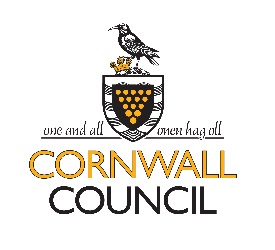 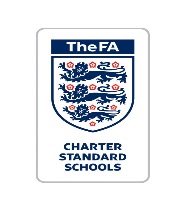 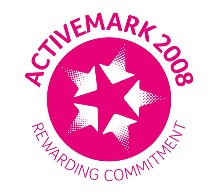 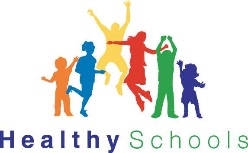 Technology in schools and at home is developing at an incredible rate. Children use ICT every day in school, and most children have access to computers, tablets, mobile phones and games consoles at home, which they access daily. These technologies provide extremely valuable resources for children as well as delivering opportunities to connect with friends and have fun!But there are also risks when going online, and children can be particularly vulnerable. At St Wenn we seek to keep our pupils well informed about e safety, so that they understand the risks and know how to keep themselves safe. We hope that you can support your child at home, too. After all, talking to your child is one of the best ways to keep them safe online.One risk, of which we must be aware, is cyberbullying. This is when a person is threatened, harassed, humiliated, embarrassed or otherwise targeted by another person using the Internet, interactive and digital technologies or mobile phones. Cyberbullies could be ‘friends’, classmates, online acquaintances, or anonymous users and strangers.There are many precautions we can take to prevent cyberbullying, such as:only using devices in busy, communal areas of the house (not bedrooms)making sure that children are only using age appropriate apps and online gamesmaking sure that privacy settings and passwords are safeactivating parental controls to prevent access to inappropriate contentshowing an interest in your child’s activities online, and being involved whenever you canhaving regular conversations with your child about any online concerns they havebuilding trust and being supportive and understandingMost importantly, we must encourage our children to talk to a trusted adult about any online experiences that make them feel uncomfortable, worried or upset. If we talk openly about these issues, our children are much less likely to face cyberbullying alone.